Přírodopis   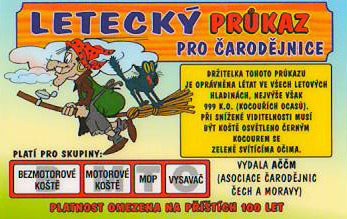 Obecné informace:      Čarodějnice mají rej 30. dubna, a to hlavně k večeru, když se přiblíží noc. Scházejí se na kopcích a křižovatkách cest, aby obcovaly s ďáblem a radily se, jak škodit lidem. Před ohni prchají. Ovšem tatáž noc už odedávna patří oslavě života a lásky. Nejjistější a také nejznámější ochranou před čarodějnicemi je prý pálení ohně. Ten očišťuje od zlé moci. Tradiční hranice, pagody či pyramidy mají stavět mladí lidé, protože čistých duší se zlo bojí nejvíc. Zdroj: https://www.ireceptar.cz/zajimavosti/carodejnice-v-noci-30-dubna-pravy-vyznam-tradice.htmlMezinárodní den 1. května se slaví jako svátek práce. Málokdo ví, že tento den je uznán jako státní svátek většinou zemí světa, včetně téměř celého afrického kontinentu. Velmi populární je také v zemích Jižní Ameriky. Samotný svátek vznikl ke konci 19. století. Devatenácté století bylo ve znamení rozšíření dělnické vrstvy obyvatelstva, s tím souvisely postupně se objevující požadavky dělníků na zlepšení svých pracovních podmínek. Předobrazem budoucího svátku byly manifestace, kde dělníci požadovali zkrácení pracovní doby. Tyto manifestace byly typické pro Austrálii či Spojené státy. Svátek práce byl vyhlášen v roce 1889 II. Internacionálou na popud francouzských socialistů. Mělo se jednat o oslavu na paměť vypuknutí dělnické stávky v americkém Chicagu z roku 1886 (té se tehdy účastnilo na 300 tisíc dělníků, při nepokojích zemřelo několik lidí). Už o dva roky později se však sváteční den ujal i v českých zemích, poprvé se oficiálně slavil na pražském Střeleckém ostrově.První máj je však v českém prostředí kromě dne oslav práce také svátkem všech zamilovaných. Svátek vychází z keltských a germánských tradic, kdy první květnový den byl oslavován jakožto doba plodnosti.  Ženy a dívky by v tento den měly být políbeny pod rozkvetlou třešní, aby následující rok neuschla. Nejvíce tuto tradici zpopularizoval pražský vrch Petřín, který je význačný svými rozkvetlými třešňovými alejemi.Zdroj: https://eurozpravy.cz/domaci/spolecnost/256613-1-maj-kde-se-vzal-a-proc-cesi-slavi-svatek-spojeny-se-socialismem/Prosba pro uchazeče hlásící se na učební obory!: Zápisový lístek je nutno odevzdat do 29.dubna 2020!!!Pokud jste již zápisový lístek odevzdali (osobně, nebo doporučeně poštou) informujte mě prosím na e- mailové adrese: koukalova@zsamszirovnice.cz , kterou školu a obor jste si zvolili. Děkuji a gratuluji k přijetí!!!V případě nejasností nebo vzniklých problémů mě kontaktujete na e- mailové adrese: koukalova@zsamszirovnice.cz  nebo na telefonním čísle: 602 637 587Instrukce:  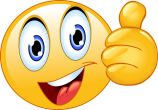 Děkuji všem, zodpovědným, kteří v rámci samostudia zvládají své studijní povinnosti výborně a odesílají úkoly včas. Tento týden poprosím o krátkou prezentaci, nebo dokument ve Wordu na téma: „Vznik, typy uhlí, prouhelnění (karbonifikaci), využití uhlí + vlastní zamyšlení se nad ekologickým dopadem těžby a spalování uhlí.“Prosím vás o odevzdávání úkolu do čtvrtka 30.4.2020 na e-mailovou adresu: koukalova@zsamszirovnice.czZ probraných kapitol si prosím pište do svých sešitů z přírodopisu i nadále zápisky. Sešity si během měsíce června vyberu ke kontrole.USAZENÉ HORNINY – z této kapitoly v učebnici na str. 34 – 35 si udělej krátké zápisky do sešitu (důležitá a přehledná tabulka je dole na straně 34).Výuková videa: Zápisky z usazených horninhttps://www.youtube.com/watch?v=iLJVkCkpEpYVýukové video o usazeninách. Spíše poslechově, prezentace není dobře vidět.https://www.youtube.com/watch?v=1z26SzOrtMQ&t=81s